English 125/55607 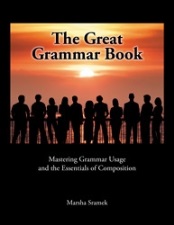 College Writing SkillsSPRING 2015Elaine G. StamperMW 2:00-3:50; Monday: FEM 4E; Wednesday: BUS 49You are responsible for all the information contained in this syllabus. Please be sure to bring it with you to every class. Contact information:e-mail address: elaine.stamper@reedleycollege.edu. Please write “English 125/MW” in the subject line of all e-mails to me. You must use your Reedley College e-mail account.Office: Faculty Annex 5 (Portable building near the Administration Building; first office on the left)	Campus Phone: (559) 638-3641 ext. 3472Office Hours:  Mondays and Wednesdays,11:00-12:00; Tuesdays, 2:00-3:00; Fridays, 10:00-11:00. I will notify you in advance if, on some Fridays, I am available via e-mail or by phone (“virtual office hour”) instead of in my office.I am also available other days and times by appointment; please call or e-mail me. Required Texts and Materials:Sramek, Marsha. The Great Grammar Book. Ashville, NC: Arch P, 2009. A new textbook costs $19.95, and a used one is $15.00 at the RC Bookstore. Notebook for organizing class notes and assignmentsColored pens, highlighter(s), and post-it notes for annotating the book and articles that you will be assignedBlue Books for in-class essays; I will tell you when you will need them. Please buy the large size, about 40 cents each. (also known as a jump drive or thumb drive) to save your work done on computers.StaplerPrinting Costs: You should be prepared to print out several short articles (about 40-50 pages in all) and to print out several drafts of essays that you write (about 40-50 pages in all).NOTE: If course materials are not obtained by the second week of the semester, you will be dropped from this course.Course Description:In this course, students will develop the process of writing, revising, and finishing essays, which includes the logical development and organization of ideas. Students will avoid common writing errors, develop their writing skills by reading model essays and analyzing rhetorical strategies, develop critical thinking skills by matching the structures of writing to meaning and audience, and by using writing as thinking to explore and express ideas. This course is a companion to ENGL 126 and prepares students for ENGL 1A. Students must successfully complete written course work to receive credit.Formal Writing AssignmentsTwo or three Summary/responses: You will be given articles to read, annotate, summarize, and respond to in writing. Summaries must be typed and may not be submitted late.Three or four essays: The essays will be a combination of in-class and out-of-class writing.  Unless otherwise specified, all drafts must be typed and be in the required format. All drafts must be submitted together for the final grade. Final papers will usually be about 4 complete pages in length.Essays will be written in response to a question (the “prompt”) about an assigned reading. The reading will usually be done outside of class, and you will be expected to annotate the articles. (We will go over how to annotate.)First drafts: You will write at least two first drafts of the four essays in class. Revised drafts: Using feedback you receive (from me, a peer, and/or Writing Center tutor, but NOT anyone else), you will work on improving (=revising) your first draft. The final grade of the paper will be based on evidence that you have reflected carefully on the feedback and that you understand the revision process in general, as well as the nature and quality of the specific revisions made. Any essay submitted without a first draft done in class will receive a penalty of 5%. All drafts must be submitted together for a final grade. Class Policies and ProceduresATTENDANCE: Students who do not attend the first class meeting will be dropped unless they have contacted me before the first class with an acceptable reason for why they must miss the first day. Students who miss one or more classes in the first two weeks will be dropped unless they have contacted me prior to the class(es) or immediately afterwards with an acceptable reason. Students who miss four classes in the first nine weeks of the course will be dropped. Regular attendance is essential. Students who are absent have difficulty understanding the assignments and often do not turn things in. Even though I don’t give you a grade for attendance, you are “shooting yourself in the foot” if you are absent more than two times during the semester: students who do not attend all or most of the classes generally fail. That said, please let me know—by phone or e-mail—if you are going to be absent and, if possible, why. This does not excuse your absence; it is simply courteous.Make this class a priority: Make sure you have a dependable ride to class. Don’t schedule doctor, dentist, or counseling appointments during class. Make sure your employer knows your school schedule, and do not miss class because of work.Students who add or choose to drop the class are responsible for completing the process through Web Advisor. Any student who does not add by the 2nd week will not be allowed to add the class after that.If you are more than 10 minutes late or leave class more than 10 minutes early, I will mark you as tardy. Two tardies equal one absence. Please write your name on the board if you arrive late or leave early.PARTICIPATION:  I firmly believe that students learn not only from the instructor but also from each other. So, be prepared to interact in pairs and groups with other students in the class. You can only be an active, prepared participant if you attend class regularly and on time, contribute in a meaningful, useful way to discussions, and do the assigned work both in and out of class.  You must have required materials, annotate all readings, and take notes during class. If you do not, you may be asked to leave the class; you will be marked absent and you will be unable to make up the missed work. You are also required to meet with me in my office at least once during the semester to discuss a writing assignment. Please do not tell me, “But your schedule didn’t match my schedule.” We will work together to find a mutually convenient time to meet.QUIZZES, SUMMARIES, and HOMEWORK: Quizzes may be unannounced; summary/responses are listed on the calendar; homework is generally listed on the schedule but may be announced in class and/or posted on Blackboard. Quizzes, summaries, and homework cannot be turned in late or made up. If you are absent, make sure that you find out if there was additional homework given in class. Check Blackboard. If nothing is posted on Bb, be sure to ask me about it. You are responsible for making sure you know what goes on in class and what is due and when. Homework assignments from the textbook need to be either a) written in the book or b) written on a photocopy of the page from the book. I will not accept textbook homework on a separate sheet of paper. Occasionally I will ask you to write out a homework assignment; please note whether I want it handwritten or typed.SUBMITTING PAPERS AND REVISIONS:  All essays and drafts of essays must be typed (unless I ask you to use a Blue Book) in Times New Roman, 12 point, and double-spaced on 8 1/2 by 11-inch paper.  In the upper left hand corner, put your name, class (English 125/MW), instructor’s name (Ms. Stamper), type of assignment, draft number, and date (example: 28 January 2015).  Title your paper and center it (do not underline it) above your text.  See handout for sample and guidelines. Submit all drafts, last to first, with each assignment. Although I will generally require you to submit assignments to turnitin.com, you must also turn in hard copies. Submission to turnitin.com alone is not sufficient. The hard copy alone is not sufficient.LATE WORK: All assignments are due in class (or in my e-mail in-box or in my office mailbox; you can also give the assignment to the receptionist at the front desk in Administration) by the start of class time on the day they are due. Late essays will drop one letter grade for each class day they are late. Summary/Response and homework cannot be submitted late.By the start of class time means that papers need to be printed out before class, organized, stapled, and ready to turn as soon as class begins. If your paper is not ready, I will consider it late and act accordingly. Please do not ask me if you can print an out-of-class draft on the printer in our classroom. You must come to class prepared.Please note that it is virtually impossible to pass the course if you miss even one of the major writing assignments. In most cases, a zero on any major writing assignment will be impossible to recover from. ACADEMIC DISHONESTY: Cheating, copying, or plagiarizing others’ work may, according to the Reedley College 2006-2008 Catalog, result in anything from a failing grade on the paper or assignment to a failing grade in the course. You are only allowed to have me, a student in our class, or a Writing Center tutor help you with your papers. No one else may help you with any of your papers. STUDENTS WITH DISABILITIES:If you have a verified need for an academic accommodation or materials in alternate media (i.e., Braille, large print, electronic text, etc.) per the Americans with Disabilities Act () or Section 504 of the Rehabilitation Act, please talk to me as soon as possible. Contact Disabled Student Programs and Services (DSP&S) at (559) 638-0332 or visit their website for more information: http://www.reedleycollege.edu/services/dsp/LD.htm. Some Important Points:You must use the school e-mail account and check it on a regular basis. There are computers available at various computer labs (including the library) on campus. If you don’t know how to set up or use e-mail, please get help from me, a tutorial center, or a lab. There is also a video tutorial on Web Advisor.Please contact me by e-mail (elaine.stamper@reedleycollege.edu) if you have any problems or questions about anything.  Please write “ENGL 125/MW” in the subject line. I check my e-mail regularly and will get back to you promptly. If you have not heard back from me in 24 hours, please check to make sure that I received your e-mail.I use Blackboard, and you are responsible for the information posted there. If I am unable to attend class, I will post it as an announcement on Blackboard and send the announcement as an e-mail. There will also be an official sign on the classroom door. On Blackboard, you can get an extra copy of the syllabus and calendar or most other handouts, find out if there was any homework on the day you missed class, and check your grade. If you need help with Blackboard, see me or a computer lab assistant in the library. Please keep flash drive copies of all work submitted to me and a file of all work returned to you. I am very careful with your work, but I sometimes make mistakes. Protect yourself by keeping everything until the course is finished and your final grade has been recorded.Nothing annoys me like rudeness; that means cell phone use (texting, checking for texts or calls, phones going off), repeated tardiness, people talking when I or someone else is talking, and students “packing up” before I have ended the class. So, turn off your phones and put them away before class, come to class on time, be considerate when others are talking, and wait for me to finish class before you start closing books and putting things away. If you do not abide by these rules of common courtesy, I will ask you to leave the classroom and this will be counted as an absence. If I see or hear a cell phone, I will ask you to leave. It’s disruptive and rude for you to be having a conversation with someone else—and, let’s face it, that’s what texting is—in the middle of my class. I do not give verbal warnings—consider this to be your warning.You reap what you sow: you will get out of this class just as much as you put in, and I don’t mean just your grade. My job is to help you to become better writers and to prepare you to write for other classes. I really care about my students and will do whatever I can to help you. But, the final responsibility is yours. Extra Credit Free Pass Opportunities (see handout on BlackBoard for instructions; all presentations are in the RC Forum on Thursday at 7:00 p.m.): February 19th: Manuel Muñoz; March 19th: Joyce Carol Oates.Course Outcomes:Upon completion of this course, students will be able to:Write multiple papers of at least 1200 words, which include an introduction, multiple body paragraphs, and conclusion ofsome sophistication. This essay will include:a clearly defined thesis statementunified supporting paragraphs, which begin with topic sentencesquotations that support the topic sentences and the thesissupporting material and ideas which exhibit critical thinkingcomplete sentences which include a variety of sentence types (simple, compound, complex, andcompound/complex sentence)descriptive vocabulary that exhibits growth and sophisticated word choiceavoidance of fragments, comma splices, sentence fuses and other basic skills errors, such as capitalization,spelling, homophone issues, verb tense issues, subject-verb agreement, pronoun agreement, word choice issues,confused syntax, etc.use of MLA guidelines to set up essays, correctly use in-text citations for at least one source, and complete a workscited pagewriting that is free from plagiarismdemonstrated awareness of how to write from the 3rd person point of view for a specific audience2. Plan and revise independently, employing all stages of the writing process as necessary and appropriate.3. Complete a multi-paragraph in-class essay with a thesis and support.In the process of completing this course, students will:1. learn about writing papers which include introductions, body paragraphs, and conclusions2. learn to write with some sophistication3. practice writing thesis statements4. practice writing topic sentences5. learn about using quotations and in-text citations that support the topic sentences and the thesis6. practice developing supporting material that exhibits critical thinking7. develop an understanding of what a complete sentence is and practice using a variety of sentence types (simple, compound,complex, and compound/complex sentence)8. learn about common sentence errors, such as fragments, comma splices, sentence fuses9. develop their usage of descriptive vocabulary that exhibits growth and sophisticated word choice10. learn how to follow MLA guidelines when formatting papers and using quotations and a works cited page11. learn about avoiding plagiarism12. write papers in which they will use 3rd person point of view and practice addressing a specific audience13. practice using all stages of the writing process as necessary and appropriate14. practice writing in-class essaysASSIGNMENT% OF FINAL GRADEPOSSIBLE POINTSEssay # 1.1 (in class), 1.2, and 1.3 (two revisions)10%100Essay # 2.1 (in class), 2.2, and 2.3 (two revisions)15%150Essay #3 (3 drafts)20%200Essay #4 (3 drafts) (subject to change, depending on time)20%200Summary/Responses (3 total; 50 points each); 1 extra point if you do all three15%150Participation, quizzes, and homework 10%100Conference with me during my office hour (20-30 minutes)5%50Final Exam 5%50TOTAL100%1000 points